Cách chuyển đổi file Word sang file PDF rất đơn giản, nhanh chóng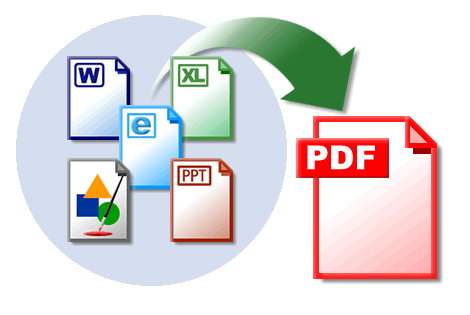 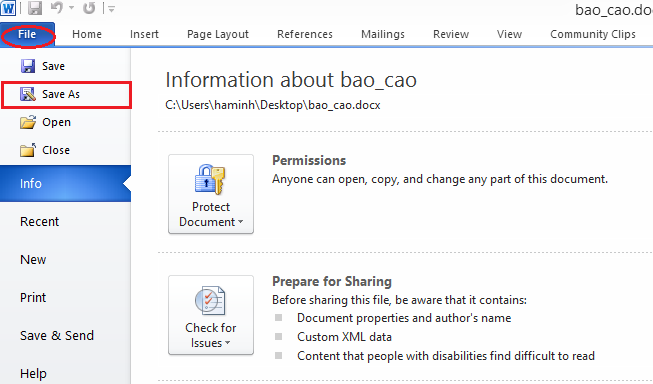 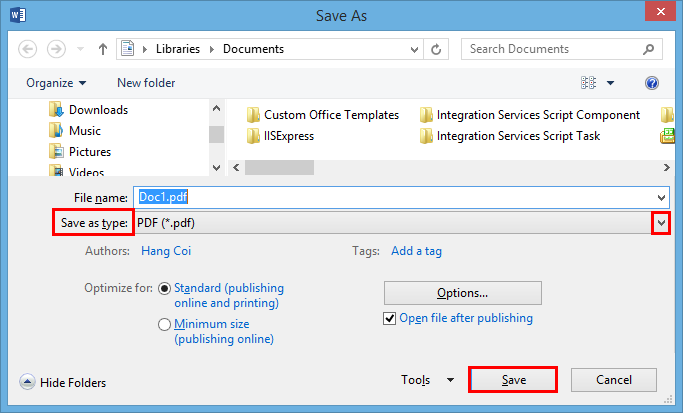 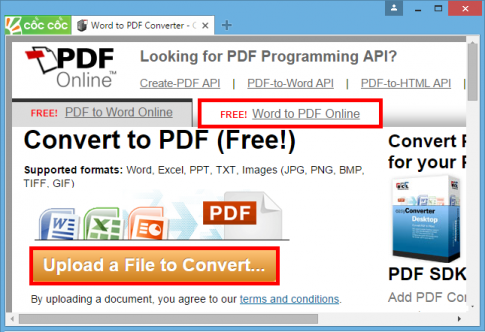 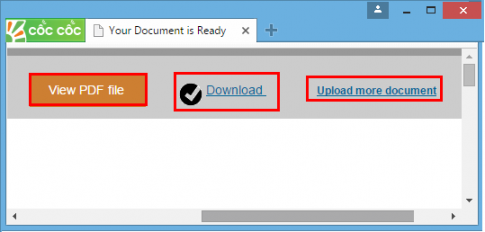 